How are you using your District Network participants in your school/district?--Are you using them to help others implement KCAS (CCSS & NGSS)?--Are you using them to help others and be models of using assessment literacy?--Are you using them to help others and be models of effective teaching (through CHETL) for TPGES in the Framework for Teaching?--Are you using them to help others see how LDC literacy modules and MDC math FAL lessons are models of effective teaching for TPGES in the Framework for Teaching?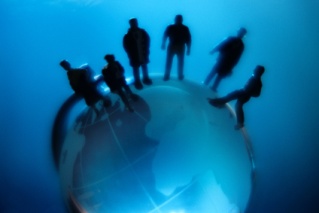 District Leadership Team MembersISLN Instructional LeadersScience Teacher LeadersSocial Studies Teacher LeadersMath Teacher LeadersELA Teacher Leaders